RegeringenUtrikesdepartementetMed överlämnande av det sammansatta utrikes- och försvarsutskottets betänkande 2017/18:UFöU2 Fortsatt svenskt deltagande i den militära utbildningsinsatsen i Irak får jag anmäla att riksdagen denna dag bifallit utskottets förslag till riksdagsbeslut.Stockholm den 15 december 2017Riksdagsskrivelse2017/18:134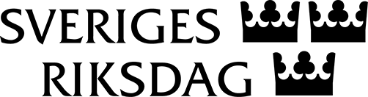 Urban AhlinClaes Mårtensson